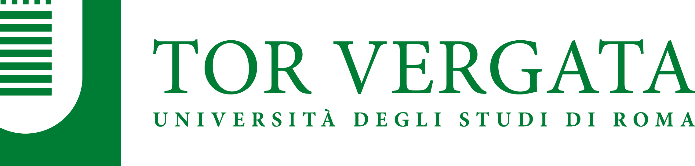 Spett.le	Università degli Studi di Roma “Tor Vergata”Rapporti con le Imprese, Stage e PlacementSedestage@placement.uniroma2.itOggetto: Tutorato per stage _________________________ (inserire nominativo stagista).Io sottoscritto, prof./dott._____________________________________________, docente di ______________________________________________________presso la macroarea di __________________________________________________ di questo ateneo (qualifica ________________________________________________________, telefono______________________ e-mail____________________________________), comunico che, in qualità di tutor universitario, seguirò il dott. ________________________________________________________________ laureato in ______________________________________________________ durante lo svolgimento delle attività oggetto dello stage presso _______________________________________ (inserire nominativo azienda o ente).Il/la sottoscritto/a dichiaro/a inoltre di aver preso visione dell’informativa privacy resa ai sensi degli artt. 13 e 14 del Regolamento Europeo 2016/679 allegata alla presente.Roma, ____________________________                               Firma____________________________Informativa ai sensi degli art. 13 e 14 del Regolamento UE 2016/679 per il trattamento dei dati personali del Tutor per tirocinio formativo dell’Università degli studi di Roma “Tor Vergata”.1. Titolare e RPDTitolare del Trattamento dati: Università degli studi di Roma“Tor Vergata” nella persona del Rettore pro tempore:- Indirizzo: Via Cracovia 50, 00133, Roma (RM)- Telefono: 0672598753- e-mail: rettore@uniroma2.it- PEC: direzione.generale@pec.uniroma2.itResponsabile della Protezione dei Dati (RPD):- Indirizzo: Via Cracovia 50, 00133, Roma (RM)- Telefono: 06 7259 2151- e-mail: rpd@uniroma2.it- PEC: rpd@pec.torvergata.itAltre informazioni sulle attività dell’Ateneo collegate alla Privacy si possono avere scrivendo all’indirizzo e-mail: privacy@uniroma2.it(Tel. 0672592151).2. Tipologia dei datitrattatiL’Università degli Studi di Roma Tor Vergata tratterà i dati personali forniti al momento dell’instaurazione del rapporto di tutoraggio, nel corso dello stesso o al momento della sua cessazione, quali: dati anagrafici, identificativi e di contatto (nome, cognome, data e luogo di nascita, email) e curriculum vitae.3. Fonte dei datipersonaliI dati di cui l’Università degli Studi di Roma “Tor Vergata” è in possesso sono raccolti direttamente presso l’interessato ed indirettamente da soggetti terzi (vedi punto 5).4. Finalità deitrattamenti e basegiuridicaI dati oggetto del trattamento forniti all’atto della sottoscrizione del modello di nomina a tutor universitario sono raccolti ed utilizzati esclusivamente ai fini dell’adempimento delle prescrizioni relative al tirocinio formativo, comprese quelle connesse alla gestione degli oneri fiscali e previdenziali, secondo quanto previsto dalla normativa vigente in materia. I dati personali del personale docente saranno conferiti e raccolti ai sensi degli artt. 6 lett. b), c) ed e) e trattati per l’attivazione del tirocinio formativo. Il curriculum vitae sarà trattato ai sensi dell’ allegato A della D.G.R. 576/2019 art. 13 commi 1 e 2 e della Determinazione del 27 settembre 2019 G12934.5. Destinatari dei datipersonali edeventualitrasferimenti di datiall’esteroNei limiti pertinenti alle finalità di trattamento indicate, i dati saranno comunicati e/o comunque accessibili ai dipendenti e collaboratori preposti ai competenti uffici di Ateneo, nella loro qualità di soggetti autorizzati al trattamento ed alle altre strutture di Ateneo per finalità istituzionali o per osservanza di obblighi legislativi.L’Università può altresì comunicare i dati personali di cui è titolare ad altre amministrazioni pubbliche qualora queste debbano trattare i medesimi per eventuali procedimenti di propria competenza istituzionale nonché a tutti quei soggetti pubblici ai quali, in presenza dei relativi presupposti, la comunicazione è prevista obbligatoriamente da disposizioni comunitarie, norme di legge o regolamento.Nello specifico i dati saranno comunicati a:- INAIL, Autorità di P.S., Sportello unico per l’immigrazione(DPR n. 334/2004) e/o altre Autorità previste dalla legge (perdenuncia infortunio, DPR 1124/1965);- Centro per l’impiego o organismo territorialmente competenteper le assunzioni ai sensi della legge 68/1999;- Amministrazioni provinciali e Centro regionale per l’impiego inordine al prospetto informativo delle assunzioni, cessazioni emodifiche al rapporto di lavoro, redatto ai sensi della L.68/1999;- ANPAL (Agenzia nazionale per le politiche attive del lavoro);- Organizzazioni sindacali aziendali e di settore;In questo caso tali soggetti svolgeranno la funzione di Responsabile del Trattamento dei dati ai sensi e per gli effetti dell’art. 28 del Regolamento.6. Tempo diconservazione dei datipersonaliI dati raccolti verranno conservati per un arco di tempo non superiore al conseguimento delle finalità (2-3 anni) per le quali sono trattati (“principio di limitazione della conservazione”, art.5, GDPR) o in base alle scadenze previste dalle norme di legge. 7. Dirittidell’interessatoL’interessato ha diritto a:- chiedere al titolare (scrivendo all’indirizzo e-mail  privacy@uniroma2.it), ai sensi degli artt. 15, 16, 17, 18, 19,  20, 21 del Regolamento (UE) 2016/679, l’accesso ai propri  dati personali e la rettifica o la cancellazione degli stessi o la  limitazione del trattamento che lo riguardano o di opporsi al  loro trattamento, oltre al diritto alla portabilità dei dati;- proporre reclamo a un’autorità di controllo (Garante Per La  Protezione Dei Dati Personali, Piazza Venezia 11,  garante@garanteprivacy.it, http://www.garanteprivacy.it).8. Obbligo diconferimento dei datiIl conferimento dei dati è obbligatorio, pertanto l'eventuale rifiuto a fornirli comporta il mancato perfezionamento della procedura di assunzione o l’impossibilità di gestire il rapporto di lavoro secondo le normative vigenti.9. Modalità ditrattamento dei datiI dati personali forniti, formeranno oggetto di operazioni di trattamento nel rispetto della normativa sopracitata e degli obblighi di riservatezza cui è ispirata l'attività del Titolare. I dati verranno trattati sia con strumenti informatici sia su supporti cartacei sia su ogni altro tipo di supporto idoneo, nel rispetto delle misure adeguate di sicurezza ai sensi dell’art 5 par. 1 lett. f) del GDPR.11. Informativa del9/12/2019